Ofrece información, herramientas y asistencia para valorar a los padres o tutores en los comités y llegar a todos los padres. Tales como:Distintos programas educativosHorarios de las reuniones para acomodar a las familiasMétodos de comunicación de dos direccionesAsegurar que todos los documentos relativos al Título I están disponibles en todos los idiomas representados en la comunidad escolar en la medida de lo posibleDistribuir las encuestas sobre la participación de las familias tanto de forma electrónica como en papel con la ayuda de APS’ Research and Evaluation (Departamento de Investigación y Evaluación de APS).Los resultados individuales de las escuelas se emplean para analizar y mejorar la participación de las familias en cada recinto escolar del Título I.  5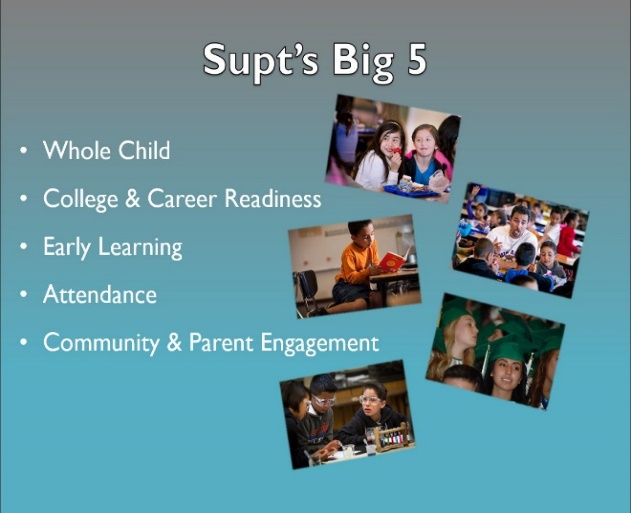 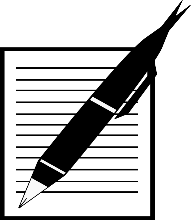 ¿Tienen alguna inquietud?Presentar una quejaLos padres o tutores que tengan alguna inquietud, deberían seguir los siguientes pasos:Hablen primero con el maestro de sus hijosDespués con el director de la escuela Llamen al Centro de atención a los estudiantes de APS al 505-855-9040Comuníquense con el Departamento del Título I de APS si el problema está relacionado con los servicios del Título I 505 -253 -0330Comuníquense con el Departamento de Educación Pública de Nuevo México si no están satisfechos con la forma en que se trata o resuelve el problema 505 -827 -5800*El proceso de quejas se incluye en detalle en la versión completa de las Directrices del proceso de participación de las familias disponible en el sitio web de la escuela o mediante el Departamento del Título I.Participación de las familias del Título I:Nancy Davenport 253-0330 ext. 67017Centro de atención a los estudiantes de APS:Teléfono principal		     855-9040Correo electrónico: servicecenter@aps.edu(Revisado en junio de 2018)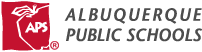 Acuerdo de apoyo a la participación de las familias del Título I del distrito escolar 2018-2019El Título I proporciona recursos adicionales a los distritos escolares para ayudar a mejorar la enseñanza con el propósito de asegurar que los niños que tengan bajos recursos o formen parte de minorías tengan las mismas oportunidades que otros alumnos para satisfacer las difíciles normas académicas actuales. Se anima a los padres o tutores a participar en el programa del Título I en su escuela incluida la forma en que se gastan los fondos del Título I.Las Directrices del proceso de participación de las familias del Título I del distrito escolar y el Acuerdo de apoyo del Título I del distrito escolar están disponibles en el sitio web del Título I de APS, en el sitio web de cada escuela o pueden solicitar una copia impresa en la escuela o en el Departamento del Título I del distrito escolar de APS.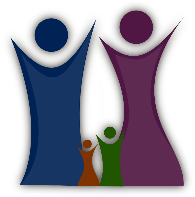 http://www.aps.edu/title-i/family-engagement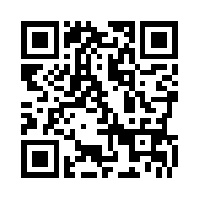 El Departamento del Título I de APS ofrece lo siguiente a los padres en las escuelas del Título I:Apoyo a las familias para:Poner materiales y capacitación a disposición de los padres para ayudarles con las estrategias para trabajar con sus hijos, con el fin de estimular su éxito académico mediante eventos y programas divertidos y atractivos Programas de lectura para las familiasCelebraciones de matemáticas para las familiasVeladas de ciencias naturales para las familias en ExploraTomar en préstamos DVDs para la participación de las familias Participar en la hora de la lectura en el parqueComprender mejor los resultados de las pruebas PARCC de sus hijosInformación sobre las normas estatales fundamentales comunesLa información sobre la los programas del Título I se entrega a los padres o tutores en la reunión anual del Título I de las escuelas y está disponible previa solicitud al director Mediante reuniones en todo el distrito escolar, la oportunidad de ofrecer comentarios sobre el Acuerdo de apoyo y directrices del proceso de participación de las familias del distrito escolar. Los padres o tutores pueden enviar sugerencias sobre la forma en que el Título I puede mejorar la participación de las familias visitando o llamando a la oficina del Título I                 2¿Cómo pueden participar?Los padres o tutores desempeñan un papel vital en el éxito académico de sus hijos. Comuníquense a menudo con los maestros de sus hijos, muestren su interés por lo que están aprendiendo y participen.Oportunidades de participación como voluntarios:Apoyo en el salón de clasesEn la oficina principal BibliotecaCentro para las familiasBanco de ropaDespensa alimenticia móvilAyuda académica individualCena de las tareas escolaresDía de orientación profesionalParticipen como oradores invitadosPregunten a la directora cómo pueden ayudarParticipen como miembros de:La Asociación de padres y docentes (PTA) o la Organización de padres y docentes (PTO)El equipo de bienvenida de la escuelaÚnanse al Equipo de participación de las familias de su escuela Formen parte del Consejo de enseñanza de su escuelaFormen parte del Consejo asesor para la participación de las familias del Título I.  Llamen a: Nancy Davenport 253-0330 ext. 670173¿Como  apoya el Departamento del Título I de APS a las escuelas del Título I?El presupuesto del Título IEl cumplimiento de las leyes del Título ICapacitación y materiales para desarrollarLas normas de participación de las familias en la escuelaEl acuerdo con la escuelaCelebración de reuniones sobre el Título ILa reunión anual del Título I normalmente se celebra durante el día de visita a la escuelaLas reuniones de los padres relacionadas con los logros académicos a menudo se celebran durante los eventos principales Los enlaces para la participación de las familias celebran sesiones de capacitación educativa para los padres o tutores.Se asegura de que todos los presupuestos del Título I están disponibles en el sitio web de la escuela. Proporciona capacitación para crear un entorno acogedor en la escuela.Proporciona capacitación para que los enlaces para la participación de las familias sepan cómo apoyar dicha participación y el papel clave que los padres o tutores desempeñan en el éxito académico de sus hijos.Ofrece información sobre las normas académicas fundamentales comunes y los resultados de las evaluaciones.                          Continúa en el reverso        4